 Ребенок, словно чистый лист бумаги Неосторожно не сомни его судьбу, Ты помоги ему, придай отваги И научи выигрывать борьбу.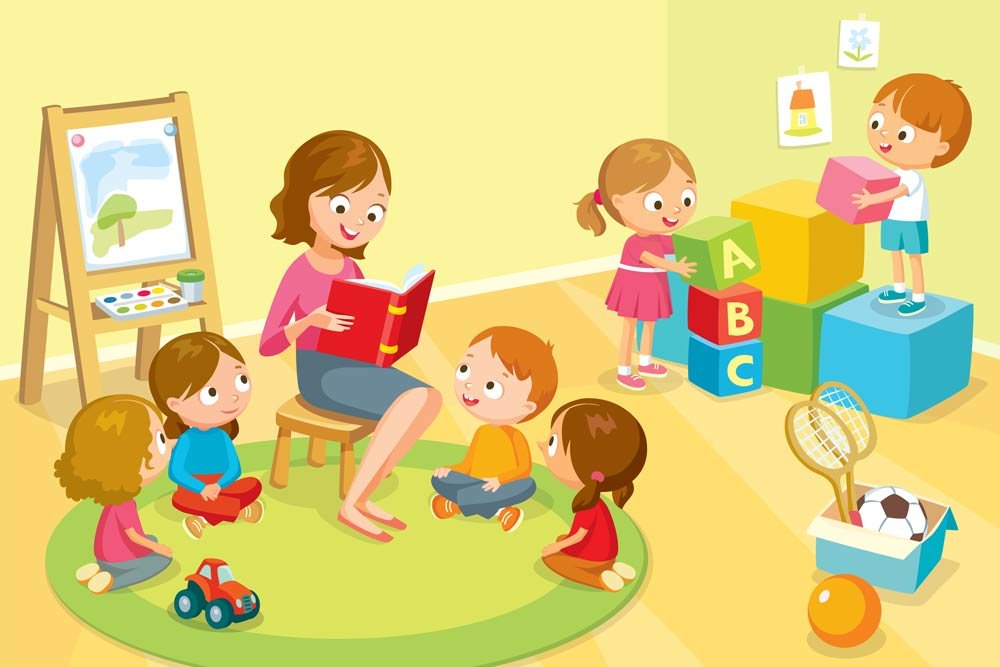  Моё педагогическое  кредо – воспитывать жизнелюбивых, честных, культурных, активных и добрых людей.          Дорогу жизни   каждый человек выбирает сам… Давным - давно пришла я в наш детский сад молодой девчонкой. И представить себе не могла, что останусь здесь  навсегда! Проработав много лет младшим воспитателем, 9 лет назад стала воспитателем. Это были годы поисков, раздумий, разочарований, колебаний, открытий, которые перевернули всю мою жизнь. Воспитатель — это первый,  после мамы,  человек, который встречается детям на их жизненном пути.  Для меня моя профессия — это возможность постоянно находиться в мире детства, в мире сказки и фантазии.            Кредо в переводе с латинского  означает «верю».  Я верю, что каждый  ребёнок  по своему талантлив, поэтому мне надо помочь ему раскрыть свои способности и возможности. Дети заражают  позитивом, вдохновляют и наполняют нашу жизнь светом и радостью!         Часто бывает, что ребёнок бежит к тебе, чтобы просто обняться. И ты обнимаешь его в ответ. И в эту недолгую минуту объятий мы отдаём друг другу частичку своего тепла и на душе становится так приятно и радостно от того, что я понимаю, это мои родные дети. И пусть они  со временем уходят  из сада, я  помню всех своих детей. Помню их капризы, проделки и маленькие подвиги. Просматривая видео с утренниками, я горжусь своими детьми! Они умеют ВСЁ! Умеют удивить, рассмешить, озадачить. Они могут своеобразно ответить на любой вопрос. И я понимаю, что всё не зря. Не зря я хожу каждый день на работу, не зря  провожу с детьми большую часть своего времени. Не зря отдаю частичку себя им - самым милым, любознательным маленьким людям. И не зря я выслушиваю их радости и неудачи, ведь дети считают меня другом, они знают, что я помогу, что-то посоветую и поддержу. Приходя домой с работы, сижу уставшая и думаю: Всё не зря…       И на следующий день я снова шагаю к своим детям, чтобы дальше продолжать учиться у детей радоваться жизни и отдавать частичку души им, моим детям, потому что ВСЁ  НЕ ЗРЯ!!!Как утверждал  В.А.Сухомлинский: « От того, как прошло детство, кто вел ребенка за руку в детские годы, что вошло в его разум и сердце из окружающего мира – от этого в решающей степени зависит, каким человеком станет сегодняшний малыш». И я согласна с этими словами, потому что воспитатель даёт очень много каждому ребёнку для его становления как личности!МКДОУ детский сад общеразвивающего вида «Умка»ЭССЕВласова Оксана ВасильевнаВоспитатель Вихоревка – 2020